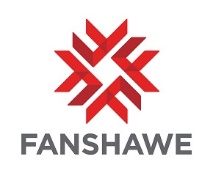 Educational Support Technologist (BTO 201900081)Faculty of Business, Information Technology and Part-time Studies OperationsLocation:  LondonEmployment Group:  SupportType of Position:  Full-timeClosing Date:  Open Until FilledNote: This is a full-time position (35 hours per week). Duties:  Under the supervision of the Operations Manager, Faculty of Business, Information Technology and Part-time Studies, and in conjunction with the Associate Deans and professors in the Faculty, as appropriate, the incumbent provides guidance, technical leadership and assistance to the professors, staff and students in the Faculty of Business, Information Technology and Part-time Studies in the use of the College's Learning Management System and related technologies. In addition, the incumbent will assist faculty in the design, creation, implementation delivery and support of the Faculty's eLearning activities and initiatives including web-enhanced learning, hybrid applications, Web tools, online learning and teaching environments, etc.  Identify research and evaluate the potential of emerging learning technologies to aid the learning process. Conduct pilot projects for new technologies with faculty and staff.Qualifications:Post-secondary 3 year diploma/degree in related fields of study that may include Computer Studies, Information, Media, English, Communications, Computer Science or Instructional Technology Minimum 3 years’ experience working in a post-secondary educational environment, working with faculty and studentsExperience in technical trouble shooting and problem solving; instructional design or specialized training and experience in learning technologiesExperience using two or more of:  Adobe tools such as Dreamweaver, Flash, Fireworks, Acrobat Pro, Webpage DesignHTML knowledgeExperience working with Learning Management SystemsExperience providing individual and group training While transcripts are not required for the interview, they are mandatory prior to any offer of employment.How to Apply:For more information and how to apply, please visit the Fanshawe College website at:  https://jobs.fanshawec.ca/applicants/jsp/shared/Welcome_css.jsp  We thank all applicants for their interest; however, only those chosen for an interview will be acknowledged.Fanshawe College is an equal opportunity employer.  We are committed to equity, value diversity, and welcome applicants from diverse backgrounds.Fanshawe College provides accommodations to job applicants with disabilities throughout the hiring process. If a job applicant requires an accommodation during the application process or through the selection process, the hiring manager and the Recruitment Coordinator leading the recruitment will work with the applicant to meet the job applicant's accommodation needs.